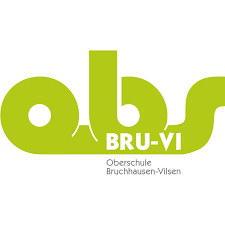 Oberschule Bruchhausen-VilsenOberschule Bruchhausen-VilsenOberschule Bruchhausen-VilsenOberschule Bruchhausen-VilsenOberschule Bruchhausen-VilsenOberschule Bruchhausen-VilsenStand: 05.2019Schuleigener Arbeitsplan im Fach: Biologie                           Schuljahrgang: 8                               Schuleigener Arbeitsplan im Fach: Biologie                           Schuljahrgang: 8                               Schuleigener Arbeitsplan im Fach: Biologie                           Schuljahrgang: 8                               Schuleigener Arbeitsplan im Fach: Biologie                           Schuljahrgang: 8                               Schuleigener Arbeitsplan im Fach: Biologie                           Schuljahrgang: 8                               Zeitraum, z.B.:WoStdAngestrebte Kompetenzen (Schwerpunkte)Die Schülerinnen und Schüler…Angestrebte Kompetenzen (Schwerpunkte)Die Schülerinnen und Schüler…Angestrebte Kompetenzen (Schwerpunkte)Die Schülerinnen und Schüler…Verein-bartes ThemaBezug zu Methoden- und Medienkonzept (Einführen/Üben von…)Die Schülerinnen und Schüler…Regionale Bezüge/Lern-orte und Experten-einsatzFächer-über-greifende Bezüge Fächer-über-greifende Bezüge 1. Halb-jahr14…formulieren biologische Sachverhalte in der Fachsprache. …beschreiben verschiedene Formen der Partnerschaft.…beschreiben entwicklungsbedingte Veränderungen des menschlichen Körpers in der Pubertät. …nennen die Voraussetzungen für eine Schwangerschaft und Methoden der Empfängnisverhütung. …entwickeln Argumente in komplexeren Entscheidungs-situationen (z.B. Schwangerschaftskonfliktberatung). …beschreiben den Krankheitsverlauf von HIV und weiteren sexuell übertragbaren Krankheiten.…formulieren biologische Sachverhalte in der Fachsprache. …beschreiben verschiedene Formen der Partnerschaft.…beschreiben entwicklungsbedingte Veränderungen des menschlichen Körpers in der Pubertät. …nennen die Voraussetzungen für eine Schwangerschaft und Methoden der Empfängnisverhütung. …entwickeln Argumente in komplexeren Entscheidungs-situationen (z.B. Schwangerschaftskonfliktberatung). …beschreiben den Krankheitsverlauf von HIV und weiteren sexuell übertragbaren Krankheiten.…formulieren biologische Sachverhalte in der Fachsprache. …beschreiben verschiedene Formen der Partnerschaft.…beschreiben entwicklungsbedingte Veränderungen des menschlichen Körpers in der Pubertät. …nennen die Voraussetzungen für eine Schwangerschaft und Methoden der Empfängnisverhütung. …entwickeln Argumente in komplexeren Entscheidungs-situationen (z.B. Schwangerschaftskonfliktberatung). …beschreiben den Krankheitsverlauf von HIV und weiteren sexuell übertragbaren Krankheiten.Erwachsen werden…werten Informationen aus unterschiedlichen Quellen aus (Recherche z.B. zum Thema Verhütungsmethoden). Religion/ EthikReligion/ Ethik1. Halb-jahr22…beschreiben Maßnahmen zur Gesunderhaltung des menschlichen Organismus. …beschreiben den Verlauf verschiedener Infektionskrankheiten.…vergleichen Viren und Bakterien.…beschreiben die Funktionsweise des Immunsystems.…vergleichen die aktive und die passive Immunisierung miteinander.…beschreiben den Verlauf allergischer Reaktionen.…unterscheiden Eustress und Distress.…nennen Strategien zur Stressvermeidung (z.B. Lernstrategien).…nehmen Stellung zu verschiedenen Süchten (z.B. Rauchen, Drogen).…beschreiben Maßnahmen zur Gesunderhaltung des menschlichen Organismus. …beschreiben den Verlauf verschiedener Infektionskrankheiten.…vergleichen Viren und Bakterien.…beschreiben die Funktionsweise des Immunsystems.…vergleichen die aktive und die passive Immunisierung miteinander.…beschreiben den Verlauf allergischer Reaktionen.…unterscheiden Eustress und Distress.…nennen Strategien zur Stressvermeidung (z.B. Lernstrategien).…nehmen Stellung zu verschiedenen Süchten (z.B. Rauchen, Drogen).…beschreiben Maßnahmen zur Gesunderhaltung des menschlichen Organismus. …beschreiben den Verlauf verschiedener Infektionskrankheiten.…vergleichen Viren und Bakterien.…beschreiben die Funktionsweise des Immunsystems.…vergleichen die aktive und die passive Immunisierung miteinander.…beschreiben den Verlauf allergischer Reaktionen.…unterscheiden Eustress und Distress.…nennen Strategien zur Stressvermeidung (z.B. Lernstrategien).…nehmen Stellung zu verschiedenen Süchten (z.B. Rauchen, Drogen).Gesundheit…stellen Informationen unter Nutzung verschiedener Medien dar (z.B. Power-Point).…präsentieren Arbeitsergebnisse fachgerecht dar.Deutsch Deutsch 